Donation FormYou can also donate online at http://community.piercecollege.edu/encore/donate.asp.Whether you are a long time Encore supporter or giving for the first time, thank you for supporting Encore! Donations to the Encore Program provide for special projects, events, supplies and equipment. Please use this form to mail in your donation.Mail your completed form along with your donation to:Pierce College Foundation - Encore 6201 Winnetka Avenue #341 Woodland Hills, CA 91371Donor Information DonationMy check is enclosed in the amount of $: (Checks payable to: Pierce College Foundation - Encore)This gift is:□ In appreciation of the Encore program. Thank you!□ In appreciation of an Encore Instructor: □ In memoryRemember someone special by giving a gift in their memory. Encore will send a card acknowledging your thoughtful donation to the person of your choice:GENERAL INFORMATIONTable of ContentsBoard of TrusteesGabriel Buenina, Ph.D., PresidentDavid Vela, Vice PresidentNichelle Henderson, 2nd Vice PresidentSteven F. Veres, Member of the BoardVacant, (Seat No. 7)Andra Hoffman, Member of the Board Ernest H. Moreno, Member of the BoardCoraima Martinez, Student TrusteeDistrict AdministrationDr. Francisco C. Rodriguez, Chancellor Dr. Melinda Nish, Interim Deputy ChancellorDr. Ryan M. Cornner, Vice Chancellor of Educational Programs and Institutional EffectivenessJeffrey M. Prieto, General CounselJeanette L. Gordon, Chief Financial Officer and TreasurerDr. Ruben C. Smith, Chief Facilities ExecutiveMercedes C. Guierrez, Interim Vice Chancellor, Human ResourcesCarmen V. Lidz, Vice Chancellor & Chief Information OfficerThe Encore Program has made every effort to make this Class Schedule accurate and may, without notice, change general information, courses, or programs offered. Please see the Encore website for updates or changes.For complete college information, see Pierce College General Catalog. Federal Privacy Rules Regarding Student Information Family Educational Rights and Privacy Act (FERPA) prohibits the disclosure of personally identifiable information from education records. For more information visit the U.S. Department of Education. We will continuously strive to build an inclusive, welcoming community of individuals with diverse background, talents, and skills who are committed to civility, mutual respect, social justice, and the free and open exchange of ideas. We commit ourselves to change, growth, and action that embrace diversity as an integral resource of our educational experience and of the community we create.Contact InformationOffice: VLGE 8310A (behind South Gym)Hours: Office closed until further notice.Telephone: (818) 710-2561, (818) 710-4163Leave your name, phone number, and short message. We will return your call.Email:  lapc-encore@piercecollege.eduWebsite:  piercecollege.edu/encoreGeneral Mailing Address:ENCORE, Pierce College 6201 Winnetka Avenue, #341Woodland Hills, CA 91371Encore is a Pierce College education program designed specifically for older adults (50+), but all students over 18 are welcome. Courses address the needs of older adults focusing on topics that promote independence, advocacy, community engagement, personal growth, physical and cognitive health, economic self-sufficiency, and subject matter that relates to older adults’ life circumstances and positive aging skillsDonations to the ENCORE Program provide for special projects, events, supplies and equipment. Checks payable to: Pierce College Foundation – Encore; use form on page 1. Donations of any size are appreciated. Thank you for your support!Special Services: Students with disabilities can contact Special Services. Authorization, based on verification of disability, is required before accommodation can be made. Special Services is in the Student Services Building. For questions, call (818) 719-6430.Emergency procedures: From any pay phone on campus: dial *80. From any campus extension: dial 4311. From cell phones: dial (818) 710-4311. Campus “Blue Lights” are tall blue cylinders topped by bright lights. Press large red button to immediately connect to the Sheriff’s station.Academic Courtesy is common sense respectful behavior given by the students to each other, to professors and college staff. Disobedient, disruptive, or disorderly behavior exhibited by any student will result in disciplinary action in accordance with District policies and proceduresIMPORTANT REMINDERS Access Encore Website from Pierce Homepage1.Click Academics2.Click Non-Credit Courses3.Click Encore TabEncore Website:  piercecollege.edu/encore1. Instructions and proceduresCCC Apply: “How to Submit a Noncredit Application” video link available.Register for classesReset passwordHow to access your online class/es:                 Click Canvas Tab                 Click “Access to Zoom in Canvas”How to: “view your class schedule”                 Click Registration Procedures.                 Click Check your Class Schedule (lists your                     enrolled classes, wait list #, dropped classes).2. General Information:Instructor email addressesParking Permit Student ID Card 3. Downloadable Semester Catalogs Rename yourself in Zoom classes: For attendance accounting purposes it is important that students are identified by their name on the roster. If not, students need to RENAME themselves or be removed from the class that day. For instructions to Rename see Encore website.  Scan for Encore Website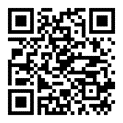 STUDENT EMAILCheck email regularly for class cancellations, changes, and announcements.Student Email1. Go to piercecollege.edu.2. Click Email (upper right corner). 3. Enter Student ID# and Password.4. Click Mail-Outlook tile.5. Click small Outlook icon on left.Forward Student email to personal email:1. Log into your student email (see above).2. Click on cog wheel icon located on the top right.  3. In box - Type f.  Click on Forwarding. 4. Enter email address you would like to have your     emails forwarded to in box directly under Forward     my email to.5. Click Save.COVID-19For current information and requirements see the Pierce website. Thank you for helping us all stay safe and healthy at Pierce College.Password: Record Your PasswordEnter your password slowly and carefully. If you try more than 3 times you will be locked out and need to re-set your password.What is Dual Delivery (DD)?Dual Delivery offers students the option of taking a class either in-person or online. The class has two sections; students register for the in-person section or for the remote (online) section. All students meet at the same time. Please check the Pierce website for current COVID-19 protocol.APPLICATION PROCEDURESNew or former students who have not enrolled in any LACCD colleges in the last two semesters need to apply. How to apply: Email needed for online application.1. Noncredit Application – To enroll in noncredit zero-unit courses ONLY. (Encore classes included.)  Video - How to Submit a Noncredit Application: Link available on Encore website.2. College Application – To enroll in college level credit classes. This application should also be used if you plan to enroll in both credit & noncredit classes.For Assistance:  CCC Apply helpline 877-247-4836 Both Applications have two parts:Part 1: Create Account (same for both applications):1. Go to www.piercecollege.edu2. Click Apply Online.3. Choose Noncredit or College Application4. Click Create an Account (3 pages)5. For 2-step verification - enter your phone number     to receive a code via text message, alternatively      you can receive a code via your email.6. Complete pages. Click Continue. 7. Print Confirmation.Part 2: For Noncredit Only:1.Educational Goal: select Educational Development     2. Intended Major or Program of Study: select     Workplace Success-Noncredit Certificate    3. Answer ALL questions. 4. Click Submit my application. 5. PRINT APPLICATION CONFIRMATION. Or write     your CCC ID.You will receive 2 emails. 1. First, has your CCC ID#. Record number. 2. Second, has your Student ID# (begins with 8 or 9).Notes: 1. If you do not receive your Student ID# within      5 business days please call the Encore Office. 2. Disregard messages requesting transcripts.  3. Check your email Spam folder. REGISTRATION PROCEDURESTo find Reg Date Appointment:1. Go to www.piercecollege.edu2. Click Enroll Now or SIS Portal.3. Type your student ID # and password.4. Click Manage Classes. 5. Click Enrollment Dates – on the left side.6. Under preferred semester – look for “Your       Appointment Start Date/Time.”Note: You can register anytime on or after your appointment. Online registration appointments are issued by the LACCD. Encore Office cannot change registration appointments.To Register for classes:1. Go to www.piercecollege.edu2. Click Enroll Now or SIS Portal.3. Type your Student ID# and Password. 4. Click Manage Classes. 5. Click Class Search and Enroll.  6. Click Change button to preferred semester.7. Type class number in “Enter Keyword Box.” 8. Click >> right side (at the end of line).9. Click > right side (at the end of line).10. Click > right side (at the end of line).11. Click Next upper right.12. Be added to Wait List - click NO (changes to Yes).13. Click Accept.14. Click Submit.15. To add another class:         Click “Return to Keyword Search.”To be added to Wait List: If the class you want is in your Shopping Cart – clear from Cart first. Follow instructions above. Pay special attention to step 12.Add Classes After Semester Starts: Email instructor for a Permission Number, follow steps 1-11. Enter Permission Number.  Follow steps 13-15. For instructor email address see Encore website: www.piercecollege.edu/encoreCALENDAR OF CLASSES                                                                                         Fall 2022      Aug 29 – Dec 9HolidaysSept. 5          Labor Day Nov. 11        Veterans DayNov. 24-25  Thanksgiving   Instructions to access online classes: Go to the Encore website. Click on Canvas Tab. Click on “Access to Zoom in Canvas”What is Dual Delivery (DD)?  Dual Delivery offers students the option of taking a class either in-person or online. The class has two sections; students register for the in-person section or for the remote (online) section. All students meet at the same time. Please check the Pierce website for current COVID-19 protocol.Topics of InterestOlder Adult 60CE – Senior TopicsClass #16290 – First LadiesTuesday, 1:30-3:30 pm, Holland, ONLINELet's get reacquainted with our favorite First Ladies. As a bonus we'll get to know some of the influential ladies of other countries as well! For example, Catherine the Great, Indira Gandhi, Margaret Thatcher, and others. Students are encouraged to make suggestions for their favorite influential ladies!Class #21076 – Current EventsMonday, 1:30-3:30 pm, Holland, ONLINE  Lively discussion of current local, national and world events. We will discuss the upcoming midterm elections--including Governors, Congressional elections, and local elections.  Students are welcome to suggest events, people, and anything else that is of interest to you! Class #23558 – Cultural Geography in the Ancient WorldWednesday, 1:30-3:30 pm, Andalus, ONLINECome join us as we compare and contrast contemporary and archaic perspectives to unveil new and exciting views of ancient peoples and the places they called home. Trade, travel, battles, beliefs, architecture, and more will be explored with vigor!Class #23562 – Environmental Geography of the Modern WorldThursday, 11-1 pm, Andalus, ONLINEA geographical survey of environmental changes caused by human activity, including pollution, energy use, population, the growing space industry, and climate change to name a few. We will also look at and discuss current science news articles and consider different societal perspectives against a scientific backdrop and brainstorm possible solutions.Class #15929 - Healthy Living: Technology for Seniors 2022!Monday, 1:30-3:30 pm, Feldman, ONLINESocial distancing and new safety concerns have highlighted the need for older adults to become more technologically aware and proficient. As new technologies have changed how nearly everything works from banking, ordering groceries online, making medical appointments, utilizing tele-health platforms, and accessing free entertainment, to communicating with friends and family, near and far. Understanding these changes in how we communicate is crucial to remaining safe and independent. Trying to learn new technologies on your own can seem overwhelming but do not give up! Healthy Living: Technology for Seniors 2022 will bring you up to date on what you need to know to learn comfortably and benefit from these new technologies.  In this course you will learn about online safety, texting, video chatting, the best apps for seniors, how to book appointments online, order food, engage with social media and much, much more.  Research the latest apps to find services, become comfortable using your smart phone but most importantly learn how to stay independent and connected to family and friends now and for years to come.Class #21112 – A Sociological Approach to Religion (CANCELLED)Tuesday, 1:30-3:30 pm, Sloan Goben, ONLINE  Sociology of religion centers on the objective investigation of the organizational forms of religion and its interface with the larger social context of community. In this class we will consider topics such as how religion shapes culture, and vice versa; religion and race, religion and women, gender and sexuality, the rise of “spiritual, but not religious” identification, the mass appeal of Zen and Yoga in the Western world, and the impact of globalization and the marketplace on religious practice and identity. We will consider surveys, polls, demographic, and census analysis, as well as historical and documentary materials to consider religion in the contemporary world.Class #15094 – Mysticism East and West (CANCELLED)Thursday, 1:30-3:30 pm, Sloan Goben, ONLINE  Mysticism is the name for the experiential and sometimes subversive expression of encountering the transcendent. These encounters are often sought with intention as the anticipated outcome of spiritual expression in a variety of religious practices and philosophical traditions. Sometimes these moments occur without conscious effort. This course will enable students to consider the concept of “mysticism” and understand the nature of mystical experience as we consider its elucidation by outstanding thinkers from the traditions of Hinduism, Buddhism, Judaism, Christianity, Islam, and philosophy.Class #26478 – Political Philosophy: Plato to NATOThursday, 5-7 pm, Lingrosso, ONLINE Plato to NATO: Political philosophy and how it influences the events of today.Class #26477 – Political Media (replaced #23560, w 1:30-3:30 pm)Saturday, 10-12 pm, Lingrosso, ONLINE Survey and lively discussion of how political messaging has changed with new technological advancements: hieroglyphics, newspaper, radio, television, internet, and social media.Class #15095 - Current EventsTuesday, 10-12 pm, Levick, Off-siteLocation: The Village in Northridge, 9222 Corbin Ave., Northridge, 91324Lively discussion of current local, national and world events. Explore the news from different viewpoints with a goal of increased understanding, empathy, and tolerance.Class #11495 – Current EventsWednesday, 1-3 pm, Levick, Off-siteLocation: The Village in Sherman Oaks, 5450 Vesper Ave., Sherman Oaks, CA 91411Lively discussion of current local, national and world events. Explore the news from different viewpoints with a goal of increased understanding, empathy, and tolerance.What is Dual Delivery (DD)?  Dual Delivery offers students the option of taking a class either in-person or online. The class has two sections; students register for the in-person section or for the remote (online) section. All students meet at the same time. Please check the Pierce website for current COVID-19 protocol.Current Events: SportsTuesday, 1-3 pm, Levick                   Dual Delivery - Both sections meet at the same time             Class #25021 - IRIS 0914   This section is in-person             Class #11524 - ONLINE Lively discussion including (but not limited to) current financial, legal, ethical, and political issues in the local, national or world arena related to organized sports, not simply a recap of prior weeks' games.Current Events  Thursday, 12-2 pm, Levick                Dual Delivery - Both sections meet at the same time             Class #25019 - BEH 1308   This section is in-person             Class #11506 - ONLINE Lively discussion of current local, national and world events. Explore the news from different viewpoints with a goal of increased understanding, empathy, and tolerance.20th Century Film Friday, 1-3:30 pm, Windrum            Dual Delivery - Both sections meet at the same time            Class #25020 - ELM 1728,   This section is in-person            Class #11514 - ONLINEClass will discuss the relationship between Hollywood motion pictures and the American society surrounding, reflecting, and influencing the practices of the film industry in the year 1985.   Note: 12 weeksClass #16291 – Hot Topics: Justice System, Impact of Public PolicyMonday, 2:30-4:30 pm, Oborn, ONLINEThis course focuses on the impact of public policy in the justice system. Examine current events to interpret how issues in the justice system impact our lives; laws and policy changes that apply to seniors such as legalization of marijuana, homelessness, mental health issues, and COVID-19.  Consequences of public policies will be discussed.Class #27669 – Western Civilization 2  (Changed from Online #15918) (CANCELLED)Thursday, 1-3 pm, Kaapuni, IRIS 0901This course is designed to survey the history of the Western World from the 15th through the middle of the 20th Century.  The goal of the course is to give the student a conceptual as well as a factual framework from which to understand the political, cultural, social, intellectual, economic, and scientific developments that have occurred in Western Civilization since the 15th Century and how these developments have helped shape the modern world. LiteratureOlder Adult 29CE – Literature and the Human ExperienceClass #11073 – An Introduction to PoetryTuesday, 1:30-3:30 pm, Follett, ONLINEMost students of literature believe poetry is the most ancient of the literary arts. Why? What messages and features does poetry offer from the past to today to reach human beings so memorably—often in deeply emotional, subconscious, bodily ways?This course is designed for both novice and advanced students who wish to understand poetic meaning and poetic devices to both create and convey that meaning. We will look at what John Ciardi asks, “How does a poem mean?” The importance of multivalent interpretations, freely shared in class, will be paramount.Art HistoryOlder Adult 56CE – Seeing and Understanding ArtClass #11397 – Egypt: Tombs, Treasures, and TutankhamunMonday, 11:30-1:30 pm, Thornton, ONLINEExplore the Valley of the Kings and Queens, the Wealth of Pharaohs, the Great Art Museums of Cairo, Giza, and Sinai in this grand Egyptian tour.Class #11417 – Art of the BaroqueMonday, 2-4 pm, Thornton, ONLINEThe shocking realism of Caravaggio, the grandeur of Rubens and Bernini, the passion of Artemesia and the glowing light of Rembrandt and Vermeer all reflect the style of the seventeenth century Baroque.Class #11390 – Art of the BaroqueTuesday, 11:15-1:15 pm, Thornton, ONLINEThe shocking realism of Caravaggio, the grandeur of Rubens and Bernini, the passion of Artemesia and the glowing light of Rembrandt and Vermeer all reflect the style of the seventeenth century Baroque.Class #11427 – Egypt: Tombs, Treasures, and TutankhamunTuesday, 2:15-4:15 pm, Thornton, ONLINEExplore the Valley of the Kings and Queens, the Wealth of Pharaohs, the Great Art Museums of Cairo, Giza, and Sinai in this grand Egyptian tour.Class #15679 – Egypt: Tombs, Treasure, and TutankhamunThursday, 9:45-11:45 am, Thornton, ONLINEExplore the Valley of the Kings and Queens, the Wealth of Pharaohs, the Great Art Museums of Cairo, Giza, and Sinai in this grand Egyptian tour.Class #15680 – Art of the BaroqueThursday, 1-3 pm, Thornton, ONLINEThe shocking realism of Caravaggio, the grandeur of Rubens and Bernini, the passion of Artemesia and the glowing light of Rembrandt and Vermeer all reflect the style of the seventeenth century Baroque.ArtOlder Adult 42CE—Creative Art for SeniorsClass #19612 - Landscapes and Portraits with Acrylic or Oil PaintsFriday, 1:15-3:15 pm, Pitt, ONLINESome painting experience recommended.  We will learn about and paint landscapes and portraits in a few different styles. Class #11116 – Portrait PaintingTuesday, 9-11 am, Thornton, ONLINEStudents will learn to paint the human head, focusing on structure, value, edges, and color while examining works of great masters. All mediums and levels of experience welcome.Class #15676 - Digital PhotographyThursday, 2-4 pm, Nisan, ONLINEMake your digital camera work for you. Learn use of available light (natural or artificial), importance of composition, exposure and camera techniques that turn snapshots into professional-quality photographs. Learn how to download, organize, and store digital images. Bring camera and camera manual to first class meeting. This course utilizes Digital Single Lens Reflex (DSLR, Mirrorless camera or other digital cameras - no point & shoot or phones). Cameras need to have manual control capabilities in addition to automatic controls.Class #26929 – Quilting (changed from Online #11084)Wednesday, 12:50-2:50 pm, Streimer, PVLGE 8343Projects are designed to include a wide range of quilt construction techniques and patterns, traditional and modern. Basic sewing skills suggested, but quilters at all levels welcome.Class #11170 - Watercolor in CommunityWednesday, 12-2 pm, Wee, ONLINEWatercolor in Community covers the basics of watercolor as a medium, helps expand our technical know-how through guided projects, and explores the medium’s history and contemporary relevance through artist spotlights and anecdotes. This class fosters a sense of community in a supportive and fun environment. There’s a place for everyone from beginners to seasoned painters.  ArtOlder Adult 62CE—Life Drawing for SeniorsClass #18666 - Beginning and Intermediate DrawingThursday, 9:30-12:30 pm, Pitt, ONLINE   All levels welcome. Using directed exercises, the course will use drawing materials such as pencil and charcoal to explore line, shadow, value, form, and color. Have pencil and paper available the first meeting.Class #16294 - Figure DrawingThursday, 1-4 pm, Pitt, ONLINEWorking from photos and master drawings with directed exercises, students will study, learn, review, and practice figure drawing. Models available at some classes. Have pencil and paper available the first meeting. Class #23563 – Drawing Matters  Monday, 9-12 pm, Tirr, ONLINE     Starts 9/5 ends 12/12This course will cover all the fundamental drawing forms that are needed for successful 2D rendering. Still lifes spring to life. Subject matter may be combined with ideas from some unlikely sources such as humor, pop culture and imagination. Prismacolor colored pencils will be used on a variety of white and earth toned papers. Class #11591 – Figure Drawing (CANCELLED)Tuesday, 9:30-12:30 pm, Scarbro, ONLINEInstructor will demonstrate various methods and techniques on how to draw the figure.  Students will apply their knowledge by exercising each new skill through thoughtfully curated and high-quality professional images of live models. Class #15088 - Anatomy 2 – Drawing (CANCELLED)Thursday, 9:30-12:30 pm, Scarbro, ONLINEAdvance your figure drawing to the next level by understanding the biomechanics of the body.  Intermediate to advance students. Course materials: Charcoal/lead/pastel and paper.Class #18641 – Portrait Mixed Media (CANCELLED)Wednesday, 9:30-12:30 pm, Scarbro, ONLINEUsing painting and drawing methods with mix media to create beautiful and expressive portraits. Materials used will be a mix of acrylics, oils, soft pastels, oil pastels, and charcoal.Class #18671 – Drawing 4 Thursday, 9:15-12:15 pm, Kraus, ONLINEBasic drawing skill highly recommended. This class starts where Spring session ended and expands on the wide range of drawing styles, media, and techniques.  Via lecture, demo and hands-on experience, students continue honing skills using line, value, shape, tone, texture and composition.   Materials needed first day: white unlined paper, pencil, kneaded eraser, and blender.  Class #23564 – Fundamentals of Line Drawing Thursday, 1-4 pm, Kraus, ONLINEBasic drawing skill recommended. Develop your understanding and proficiency with line and ink wash and apply it to your current techniques. Via hands-on experience, lecture demonstration, and critique, we will explore the quality and character of line.ArtOlder Adult 63CE—Watercolor PaintingClass #18659 – Oil Painting Studies 4 (CANCELLED)Friday, 9:30-12:30 am, Scarbro, ONLINE    Students will learn various techniques by completing multiple small paintings. Instructor will give thorough step-by-step demos while pacing with the student from beginning to finish. Each study will advance the students’ ability to be more confident in their work. Some experience with using acrylic/oil paints is recommended.Class #18472 – Watercolor/Pastel Painting Friday, 9:15-12:15 pm, Kraus, ONLINEBasic drawing, watercolor, and pastel experience highly recommended.  Via lecture, demo, critique, and hands-on experience, explore a variety of traditional and modern methods to advance your style, technique, and color mixing skills.  Class #18474 – Art Explorations  Friday, 1-4 pm, Kraus, ONLINE All levels welcome. Via instructor assistance/critique and hands-on experience, advance your skills with line, shape, tone, texture, color, composition, style, and technique, working on projects and media you select.  Class #18475 – Pastel Painting 3B Wednesday, 9:15-12:15 pm, Kraus, ONLINE Prior basic drawing and pastel experience recommended.  This course continues where Summer session ended.  The course is for students who desire to advance their skills and for those who want to revisit the basics.  Emphasis will be on color mixing, style, and fundamental techniques using what are commonly called SOFT pastels, also known as chalk pastels (NOT oil pastels, cray-pas, or water-soluble oil pastels).  Have materials available the first meeting. Class #18665 – WatercolorMonday, 1-4 pm, Pitt, ONLINEAll levels welcome.  Emphasis on learning and reviewing various watercolor techniques and principles. We will also experiment with incorporating a few types of ink into our watercolors.  Have paints, brushes, and paper available the first meeting.  Class #18662 - Beginning and Intermediate Acrylic or Oil PaintingTuesday, 9:30-12:30 pm, Pitt, ONLINEAll levels welcome. Study Acrylic or Oil Paint handling and art fundamentals.  Have some painting materials available the first class meeting. Class #18664 - Abstract Painting in Acrylic with Color and Mixed MediaTuesday, 1-4 pm, Pitt, ONLINEPrevious painting experience recommended. Featuring artist introductions and directed exercises, students will experiment with styles of abstraction using color and a variety of mixed media with Acrylic Paint. Have some painting materials available the first class meeting.Class #18663 - Intermediate & Beyond Acrylic or Oil PaintingFriday, 9:30-12:30 pm, Pitt, ONLINEPrevious painting experience recommended. Using Acrylics or Oils, this course will be an investigation of painting styles and ideas. This semester I will focus on demonstrating various techniques to show textures and trompe l'oeil illusions. Students will practice these ideas with directed exercises.  There will also be Introductions to artists and/or the option for students to pursue their own projects. For the first class please have a project you can work on and a personal goal for the semester.   Class #11546 - Renaissance Painting - Egg TemperaWednesday, 1-4 pm, Thornton, ONLINEPainting with egg tempera is a traditional method used by artists such as Botticelli, and Michelangelo. Students will receive ground pigments to make tempera paint, learn to prepare wood panels and paint using this brilliant, historical technique. Painting experience required.Class #11596 – Watercolor PaintingFriday, 1-4 pm, Thornton, ONLINEAll levels are welcome. Learn about washes, dry brush techniques, color theory and color mixing and composition. Enjoy the spontaneity of watercolor and learn how to express your ideas. Class #16292 - Watercolor: Plein Air On ZoomTuesday, 10-1 pm, Tirr, ONLINE       Starts 9/6 ends 12/13This course introduces the student to all types of applications of watercolor.  It covers positive and negative painting, wet in wet, dry brush, glazing, and use of resists. It will enable the student to strengthen design and compositional skills while covering the techniques needed to capture landscapes and seascapes in expressive and imaginative ways. Class #15089 – Abstraction and Mixed MediaTuesday, 1:30-4:30 pm, Tirr, ONLINE      Starts 9/6 ends 12/13This course introduces students to a variety of abstract artists from many cultures and their approaches to the art-making process. The students will develop their own abstract vocabulary, while using the weekly exercise as a stepping-stone to find their own voice.Class #16293 – Watercolor: Still Life PaintingThursday, 10-1 pm, Tirr, ONLINE      Starts 9/8 ends 12/15	This course introduces the student to all types of applications of watercolor.  It covers positive and negative painting, wet in wet, dry brush, glazing, and use of resists. It will enable the student to strengthen design and compositional skills while covering the techniques needed to capture still life arrangements in expressive and imaginative ways.Class #15091 – On the Surface: Acrylics  Thursday, 1:30-4:30 pm, Tirr, ONLINE     Starts 9/8 ends 12/15This course covers techniques for liquid acrylics, while exploring line, tone, gesture, and some classical color theory. Surfaces will be built up with mediums for rich, textural variety. All exercises will build the confidence required to render a broad range of subjects. Compositions will be thoughtfully designed using natural forms such as bark, seed pods and wildflowers. ComputerVocational Education 187CE-Computer Usage SkillsClass #23565 – Intermediate/Advanced Computer SurveyThursday, 2:15-4:15 pm, Simmonds, ONLINEFocus is on intermediate to advanced word-processing skills using primarily Microsoft Word, Excel, and PowerPoint software. Learn formatting, page layout features, tables, copying and pasting, creating Excel tables, and integrating programs. Also learn merging, tracking, and templates. Internet focus on skills: using various browsers, locating specific Web sites, sending e-mail & using tools to search for information such as how to formulate an effective Web search strategy to answer questions. Learn additional e-mail functions, including working in Goggle cloud to create documents, invite friends, add attachments such as photos, and send messages.Class #15353 – Photo Editing for Seniors  Tuesday, 1-3 pm, Perret, ONLINE 
Learn the basics of Pixlr E. Class will focus on restoring old photographs and editing new photographs. This is a fun class but NOT for beginner computer users. You must be Computer Literate to keep up with this class. We will use a free Web based editor called Pixlr E. https://pixlr.com/e/Class #17317 – iPhone and Computers for SeniorsThursday, 1-3 pm, Perret, ONLINELearn how to use your iPhone and your PC together to install apps, send and receive email, keep up your calendar and contacts, navigate and more. This is a fun class but NOT for beginner computer users. You must be Computer Literate to keep up with this class. We focus on the iPhone and iPad, but Android users are welcome.Class #23566 – Intermediate Computer SkillsMonday, 2-4 pm, Murphy, ONLINEIntroduction to Microsoft Office, Intermediate Word, Intro to Excel, Intro to PowerPoint, download photosfrom phone and camera, introduction to Facebook and social media, email attachments, address book,groups, and internet security.FinanceOlder Adult 44CE – Personal Finance for SeniorsClass #20448 – Investing and Current Business IssuesMonday, 2-4 pm, Braun/Grigg/Karamian, ONLINEThis course explores the many different types of investments from the stock market to real estate along with current local, national, and international business issues and how they might affect investments. Health and FitnessOlder Adult 52CE—Body Movement for Seniors Class #16854 – Body Movement: Aquatic Fitness       Monday, 9-11 am, Lacelle, POOL     Fun, fat-burning fitness workout using shallow water techniques designed for swimmers and non-swimmers. Improve posture, flexibility, strength, and cardiovascular fitness. Students may be required to complete a temperature check before entering the facility. Students must come to Aquatic Center dressed in appropriate swim attire (swimsuit, rash guards, shoes, hats, sunscreen, etc.). There may or may not be access to locker rooms or showers. For current COVID protocol please check the Pierce website.Class #15085 – Body Movement: Aquatic Fitness       Tuesday, 9-11 am, Hefter, POOL     Fun, fat-burning fitness workout using shallow water techniques designed for swimmers and non-swimmers. Improve posture, flexibility, strength, and cardiovascular fitness. Students may be required to complete a temperature check before entering the facility. Students must come to Aquatic Center dressed in appropriate swim attire (swimsuit, rash guards, shoes, hats, sunscreen, etc.). There may or may not be access to locker rooms or showers. For current COVID protocol please check the Pierce website.Class #16289 – Body Movement: Aquatic Fitness       Wednesday, 9-11 am, Lacelle, POOL     Fun, fat-burning fitness workout using shallow water techniques designed for swimmers and non-swimmers. Improve posture, flexibility, strength, and cardiovascular fitness. Students may be required to complete a temperature check before entering the facility. Students must come to Aquatic Center dressed in appropriate swim attire (swimsuit, rash guards, shoes, hats, sunscreen, etc.). There may or may not be access to locker rooms or showers. For current COVID protocol please check the Pierce website.Class #11287 – Body Movement: Aquatic Fitness      Thursday, 9-11 am, Lacelle, POOL     (replacing Shvetsov)Fun, fat-burning fitness workout using shallow water techniques designed for swimmers and non-swimmers. Improve posture, flexibility, strength, and cardiovascular fitness. Students may be required to complete a temperature check before entering the facility. Students must come to Aquatic Center dressed in appropriate swim attire (swimsuit, rash guards, shoes, hats, sunscreen, etc.). There may or may not be access to locker rooms or showers. For current COVID protocol please check the Pierce website.Class #11338 - Body Movement Thursday, 9-11 am, Hefter, ONLINEImprove cardiovascular fitness, flexibility, muscle strength and endurance. Mat suggested.Class #11353 - Body MovementMonday, 8:30-10:30 am, Shvetsov, ONLINEImprove cardiovascular fitness, flexibility, muscle strength and endurance. Mat suggested.Class #15678- Body Movement: Chair ExerciseMonday, 10:40-12:40 pm, Shvetsov, ONLINEThis chair-based class is focused on developing bone health and muscle strength, while minimizing stress and impact to joints. The class blends gentle seated cardiovascular movements with dynamic stretching to improve mobility, decrease pain, and improve overall health and quality of life. Class #26098 - Body Movement      Tuesday, 9-11 am, Shvetsov, ONLINE   Improve cardiovascular fitness, flexibility, muscle strength and endurance. A 6-foot resistance band, mat, and light dumbbells (1-5 lbs.) are suggested.Class #11313 - Body MovementWednesday, 9-11 am, Shvetsov, ONLINEImprove cardiovascular fitness, flexibility, muscle strength and endurance. Mat suggested.Class #17092 - Body Movement: Chair ExerciseWednesday, 11:30-1:30 pm, Shvetsov, ONLINEThis chair-based class is focused on developing bone health and muscle strength, while minimizing stress and impact to joints. The class blends gentle seated cardiovascular movements with dynamic stretching to improve mobility, decrease pain, and improve overall health and quality of life. Class #11321 - Body MovementFriday, 9-11 am, Shvetsov, ONLINEImprove cardiovascular fitness, flexibility, muscle strength and endurance. A 6-foot resistance band, mat, and light dumbbells (1-5 lbs.) are suggested.Class #23552 – Body MovementTuesday, 9:30-11:30 am, Lacelle, ONLINEImprove cardiovascular fitness, flexibility, muscle strength and endurance. Mat suggested.Class #20973 – Body Movement (CANCELLED)Thursday, 9-11: am, Lacelle, ONLINEImprove cardiovascular fitness, flexibility, muscle strength and endurance. Mat suggested.Class #17091 - Body Movement: Chair ExerciseMonday, 1-3 pm, Jensen, ONLINE      This chair-based class is focused on developing bone health and muscle strength, while minimizing stress and impact to joints. The class blends gentle seated cardiovascular movements with dynamic stretching to improve mobility, decrease pain, and improve overall health and quality of life. Class #17580 - Body Movement: Chair Yoga Tuesday, 9-11 am, Cummins, ONLINE      Chair Yoga is a class focusing on the Body-Mind system of Hatha Yoga that embraces healthful physical exercise and relaxation techniques. Designed to safely build stability and mobility, strength and flexibility in muscles and joints, classes will learn, and practice, seated and standing yoga poses with the chair.  Incorporated into classes will be strategies for reducing postural tension patterns, improving body alignment and yoga relaxation, and breathing techniques. Additional support materials/equipment discussed in class. Class #15899 – Body Movement: Chair YogaWednesday, 11:15-1:15 pm, Cummins, ONLINEChair Yoga is a class focusing on the Body-Mind system of Hatha Yoga that embraces healthful physical exercise and relaxation techniques. Designed to safely build stability and mobility, strength and flexibility in muscles and joints, classes will learn, and practice, seated and standing yoga poses with the chair. Incorporated into classes will be strategies for reducing postural tension patterns, improving body alignment and yoga relaxation, and breathing techniques. Additional support materials/equipment discussed in class. Class #17579 – Body Movement: Chair YogaThursday, 8:30-10:30 am, Cummins, ONLINEChair Yoga is a class focusing on the Body-Mind system of Hatha Yoga that embraces healthful physical exercise and relaxation techniques. Designed to safely build stability and mobility, strength and flexibility in muscles and joints, classes will learn, and practice, seated and standing yoga poses with the chair.  Incorporated into classes will be strategies for reducing postural tension patterns, improving body alignment and yoga relaxation, and breathing techniques. Additional support materials/equipment discussed in class. Class #11385 – Chair YogaWednesday, 10:30-12:30 pm, MacDonald, ONLINEUsing a chair for seated and standing support we will explore anatomical and postural alignment through the practice of yoga. Some benefits of a physical yoga practice include improved strength, body awareness, flexibility, and balance. Classes will also include mindful awareness practices that can be used to help handle mental and physical stress.Class #11369 - Body Movement: Movement and Music   Thursday, 10:30-12:30 pm, MacDonald, NGYM 5601     This class is in-personStimulate memory, coordination, and balance, this dynamic class develops core strengthening and flexibility using rhythmic movement patterns.  All levels are welcome.YogaOlder Adult 53CE – Yoga for SeniorsClass #11357 - Yoga/Mat PilatesWednesday, 8-10 am, MacDonald, ONLINE      Building on previous Yoga/Mat Pilates experience, continue to build core strength, flexibility, coordination, and improve balance.  Mat suggested.Class #19617 – Yoga      This class is in-personThursday, 8-10 am, MacDonald, NGYM 5601   Introduction to basic yoga postures.  Exploring proper alignment, core strength, flexibility, breath work, and balance improvement. Mat required.Class #11360 - Intermediate Yoga/Mat PilatesFriday, 8-10 am, MacDonald, ONLINE   Building on previous Yoga/Mat Pilates experience, continue to build core strength, flexibility, coordination, and improve balance. Mat suggested.Class #26460 – Yoga       Tuesday, 8-10 am, Feldman, ONLINE     Gentle stretching, core strength, deep breathing, and stress reduction techniques. Mat required.Health and FitnessOlder Adult 58CE – Healthy LivingClass #11438 - Body-Mind FusionMonday, 10:40-12:40 pm, Tinto-Singer, ONLINEBuild strong mental and physical health with body and cardio sculpturing.  1-2 lbs. weights, ankle weights, mat, water, and small ball the size of a grapefruit (for Tai Qi Ball range of motion exercises) are suggested.Class #11454 - Body-Mind FusionWednesday, 11-1 pm, Tinto-Singer, ONLINEBuild strong mental and physical health with body and cardio sculpturing.  1-2 lbs. weights, ankle weights, mat, water, and small ball the size of a grapefruit (for Tai Qi Ball range of motion exercises) are suggested.Class #11464 - East meets WestWednesday, 2-4 pm, Tinto-Singer, ONLINEThis introductory class explores the fundamental concepts and compares Western and Eastern methodology with an integrated approach to healthy living.Class #16982 – Exercise AnatomyThursday, 1:30-3:30 pm, Tinto-Singer, ONLINELearn about muscles and joints, body mechanics, and body alignment and how they impact daily activities. Improve posture and gait. Learn how and what conditions affect the aging body. Class incorporates lectures, videos, and exercise techniques to improve general health and enhance cognitive health.Class #11480 - Body-Mind FusionFriday, 11-1 pm, Tinto-Singer, ONLINEBuild strong mental and physical health with body and cardio sculpturing.  1-2 lbs. weights, ankle weights, mat, water, and small ball the size of a grapefruit (for Tai Qi Ball range of motion exercises) are suggested.MusicOlder Adult 49CE—Music Appreciation for SeniorsWhat is Dual Delivery (DD)?  Dual Delivery offers students the option of taking a class either in-person or online. The class has two sections; students register for the in-person section or for the remote (online) section. All students meet at the same time. Please check the Pierce website for current COVID-19 protocol.Encore SingersThursday, 2 – 4 pm, Domine   (Changed from 12:45-2:45 Avakian)           Dual Delivery – Both sections meet at the same time            Class #27748 - Mus 3400   This section is in-person (replaced #25013)            Class #27747 – ONLINE (replaced #11269)Experience the joy of singing! Learn new songs and revisit familiar songs. Whether your experience is singing in the shower or singing in a group, this class is for you. You will learn basic singing techniques, proper breathing, and voice exercises. Emphasis is on developing and understanding the singing voice, the body as a musical instrument, and the vocal potential of each student. The end of the semester performance will be a live performance.  All levels are welcome to join.Class #25654 - Musical Theater Techniques       This class is in-personTuesday, 1-3 pm, STAFF, MUS 3400    This course is designed to provide the amateur singer/actor, training in singing, acting, and performance techniques using musical theatre literature research and material, emphasizing the coordination of dialogue, melody, lyric, and staging. Class members will sing, act, and move in small and large ensembles. Class will culminate in a performance of material studied.Class #15677 – History and Development of the Symphonic TraditionMonday, 1-3 pm, Domine, ONLINE The class covers a curated encyclical compendium through the history of Western European symphonic music from its origins in the Classical period through the Romantic and Modern style periods. Weekly lectures will explore specifically selected examples from the repertoire.Class #15220 – History and Development of the Instrumental ConcertoWednesday, 2-4 pm, Domine, ONLINEThe class covers a curated encyclical compendium tracing the history of the instrumental concerto from its origins in the Baroque period through the Classical, Romantic, Modern and Post-Modern style periods. Weekly lectures will explore specifically selected examples from the repertoire.Class #11243 – Contemporary Topics in Popular MusicFriday, 10:30-12:30 pm, Domine, ONLINE  Class discussion will cover current trends in American Popular Music. Specific artists, musical styles, sub-genres and societal trends will be examined as they happen. Weekly lectures will explore specifically selected examples from the contemporary online arena.Class #17986 – Music and Your Health – A Lifestyle ChoiceThursday, 11-1 pm, Domine/Tinto-Singer, ONLINEThis course examines the ways that music can contribute to a healthier lifestyle. Research in the field of Geriatrics and Medicine have found that music can play an important role in treating a variety of ailments associated with aging, dementia, Alzheimer’s disease, and other neurological disorders. This class will explore some of these pathways using listening exercises and musical procedures that can contribute to a healthier, happier lifestyle. Weekly lectures will explore specifically selected topics. Co-taught by James Domine and Dr. Sandra Tinto-Singer.Class #11252 – An Intimate Musical Double Date: Quartets and Chamber Music from the Rock,                           Pop, and Classical WorldFriday, 1:30-3:30 pm, Piazza, ONLINEJoin Prof. Emeritus Stephen Piazza on another one of his fascinating musical journeys. From the Beatles and Beethoven to Miles and Mozart, we’ll explore the very unique world of the small ensemble musicians, composers and live venues. In a segment of the musical world where “less” is oftentimes “more”, we’ll enjoy pieces, songs and artists that entertain, educate, and often inspire on a very personal level.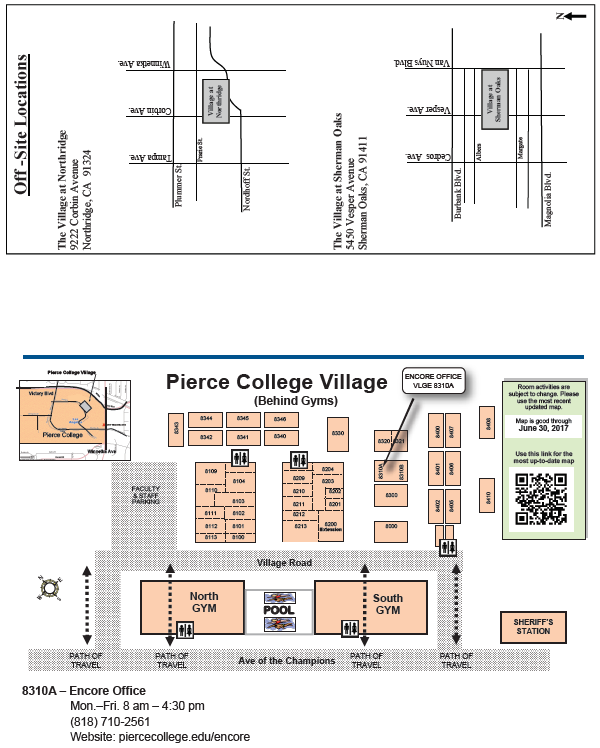 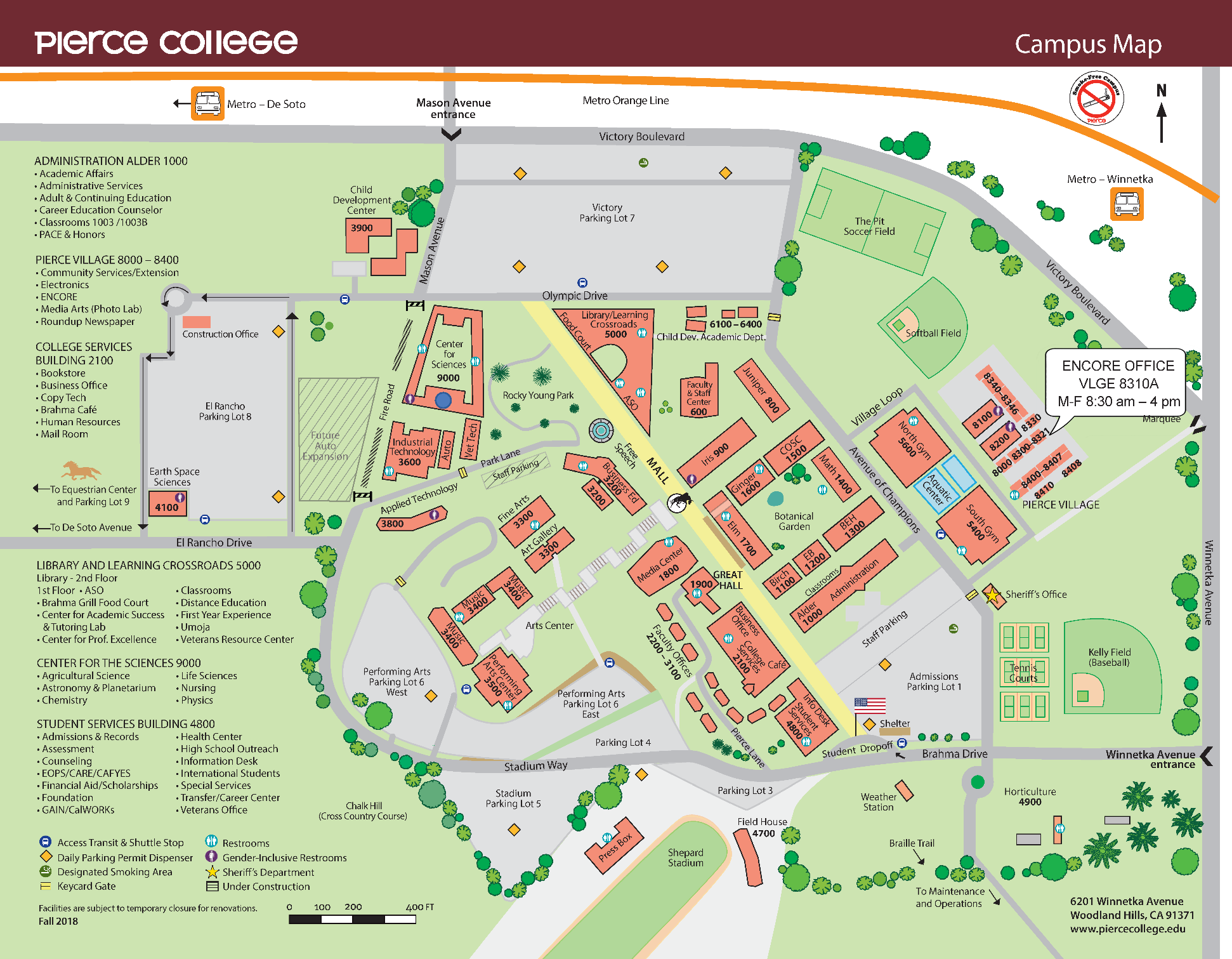 Name:Address:City:State:Zip Code:Phone:Name:Address:City:State:Zip Code:Donation Form1General Information2Email3Important Reminders3Application Procedures4Registration Procedures4Calendar of Classes 5-6Class Descriptions7-20Maps21-22Class #Course TitleInstructorTimeRoomMonday11353Body MovementShvetsov8:30-10:30 amONLINE16854Body Movement: Aquatic Fitness    Lacelle9-11 amPOOL           23563Drawing Matters   9/05 – 12/12Tirr9-12 pmONLINE15678Body Movement: Chair ExerciseShvetsov10:40-12:40 pmONLINE11438Body-Mind FusionTinto-Singer10:40-12:40 pmONLINE11397Egypt: Tombs, Treasures, and TutankhamunThornton11:30-1:30 pmONLINE15677History/Development of the Symphonic TraditionDomine1-3 pmONLINE17091Body Movement: Chair ExerciseJensen1-3 pmONLINE18665WatercolorPitt1-4 pmONLINE15929Healthy Living: Technology for Seniors 2022Feldman1:30-3:30 pmONLINE21076Current EventsHolland1:30-3:30 pmONLINE20448Investing and Current Business IssuesBraun/Grigg/Karamian2-4 pmONLINE23566Intermediate Computer SkillsMurphy2-4 pmONLINE11417Art of the BaroqueThornton2-4 pmONLINE16291Hot Topics: Justice System, Impact Public PolicyOborn2:30-4:30 pmONLINETuesday26460Yoga                                                      Feldman8-10 amONLINE  26098Body Movement                                 Shvetsov9-11 amONLINE    11116Portrait Painting   Thornton9-11 amONLINE15085Body Movement: Aquatic Fitness    Hefter9-11 amPOOL           17580Body Movement: Chair YogaCummins9-11 amONLINE23552Body MovementLacelle9:30-11:30 amONLINE11591Figure DrawingScarbro9:30-12:30 pmCANCELLED18662Beginning & Intermediate Acrylic/Oil PaintingPitt9:30-12:30 pmONLINE15095Current EventsLevick10-12 pmThe Village, Northridge16292Watercolor: Plein Air On Zoom   9/06 –12/13Tirr10-1 pmONLINE11390Art of the BaroqueThornton11:15-1:15 pmONLINECurrent Events: Sports  #25021 IRIS 0914,                                             #11524 OnlineLevick1-3 pmIRIS 0914         Online25654Musical Theatre Techniques             Staff1-3 pmMUS 3400    15353Photo EditingPerret1-3 pmONLINE18664Abstract Ptg. In Acrylic with Color & Mixed MediaPitt1-4 pmONLINE11073An Introduction to PoetryFollett1:30-3:30 pmONLINE21112A Sociological Approach to ReligionSloan Goben1:30-3:30 pmCANCELLED16290First LadiesHolland1:30-3:30 pmONLINE15089Abstraction and Mixed Media    9/06 – 12/13Tirr1:30-4:30 pmONLINE11427Egypt: Tombs, Treasures, and TutankhamunThornton2:15-4:15 pmONLINEWednesday11357Yoga/Mat PilatesMacDonald8-10 amONLINE11313Body MovementShvetsov9-11 amONLINE16289Body Movement: Aquatic Fitness    Lacelle9-11 amPOOL         18475Pastel Painting 3BKraus9:15-12:15 pmONLINE18641Portrait Mixed Media Scarbro9:30-12:30 pmCANCELLED11385Chair YogaMacDonald10:30-12:30 pmONLINE11454Body-Mind FusionTinto-Singer11:00-1:00 pmONLINE15899Body Movement: Chair YogaCummins11:15-1:15 pmONLINE17092Body Movement: Chair ExerciseShvetsov11:30-1:30 pmONLINE                               Wednesday   continued11170Watercolor in CommunityWee12-2 pmONLINE26929QuiltingStreimer12:50-2:50 pmPVLGE 834311495Current EventsLevick1-3 pmThe Village, ShermanOaks11546Renaissance Painting – Egg Tempera Thornton1-4 pmONLINE23558Cultural Geography in the Ancient WorldAndalus1:30-3:30 pmONLINE11464East Meets WestTinto-Singer2-4 pmONLINE15220History/Development of the Instrumental ConcertoDomine2-4 pmONLINEThursday19617Yoga                                                      MacDonald8-10 amNGYM5601   17579Body Movement: Chair YogaCummins8:30-10:30 amONLINE11338Body MovementHefter9-11 amONLINE11287Body Movement: Aquatic Fitness    Lacelle9-11 amPOOL           20973Body MovementLacelle9-11 amCANCELLED18671Drawing 4Kraus9:15-12:15 pmONLINE18666Beginning & Intermediate Drawing      Pitt9:30-12:30 pmONLINE15088Anatomy 2 - DrawingScarbro9:30-12:30 pmCANCELLED15679Egypt: Tombs, Treasures, and TutankhamunThornton9:45-11:45 amONLINE16293Watercolor: Still Life Painting    9/08 – 12/15Tirr10-1 pmONLINE11369Body Movement: Movement / Music   MacDonald10:30-12:30 pmNGYM5601  17986Music and Your Health – A Lifestyle ChoiceDomine/Tinto-Singer11-1 pmONLINE23562Environmental Geography of the Modern WorldAndalus11-1 pmONLINECurrent Events   #25019 BEH1308,    #11506 OnlineLevick12-2 pmBEH 1308,   OnlineEncore Singers  #27748 MUS3400,    #27747 OnlineDomine2-4 pmMUS 3400,  Online17317iPhone and ComputersPerret1-3 pmONLINE15680Art of the BaroqueThornton1-3 pmONLINE27669Western Civilization 2Kaapuni1-3 pmCANCELLED16294Figure DrawingPitt1-4 pmONLINE23564Fundamentals of Line DrawingKraus1-4 pmONLINE15094Mysticism East and WestSloan Goben1:30-3:30 pmCANCELLED16982Exercise AnatomyTinto-Singer1:30-3:30 pmONLINE15091On the Surface: Acrylics     9/08 – 12/15Tirr1:30-4:30 pmONLINE15676Digital Photography Nisan2-4 pmONLINE23565Intermediate/Advanced Computer SurveySimmonds2:15-4:15 pmONLINE26478Political PhilosophyLingrosso5-7 pmONLINE26477Political Media   SaturdayLingrosso10-12pm  Sat.ONLINEFriday11360Intermediate Yoga/Mat PilatesMacDonald8-10 amONLINE11321Body Movement    Shvetsov9-11 amONLINE18663Intermediate & Beyond Acrylic/Oil PaintingPitt9:30-12:30 pmONLINE18472Watercolor/Pastel PaintingKraus9:15-12:15 pmONLINE18659Oil Painting Studies 4Scarbro9:30-12:30 pmCANCELLED11243Contemporary Topics in Popular MusicDomine  10:30-12:30 pmONLINE11480Body-Mind FusionTinto-Singer11:00-1:00 pmONLINE19612Landscapes & Portraits w/ Acrylic/Oil Paints    Pitt1:15-3:15 pmONLINE11252An Intimate Musical Double Date: Quartets and Chamber Music from the Rock, Pop, and Classical WorldPiazza  1:30-3:30 pmONLINE20th Century Film   #25020 ELM 1728             12 weeks                  #11514 OnlineWindrum1-3:30 pmELM 1728        Online11596Watercolor PaintingThornton1-4 pmONLINE18474Art Explorations Kraus1-4 pmONLINE